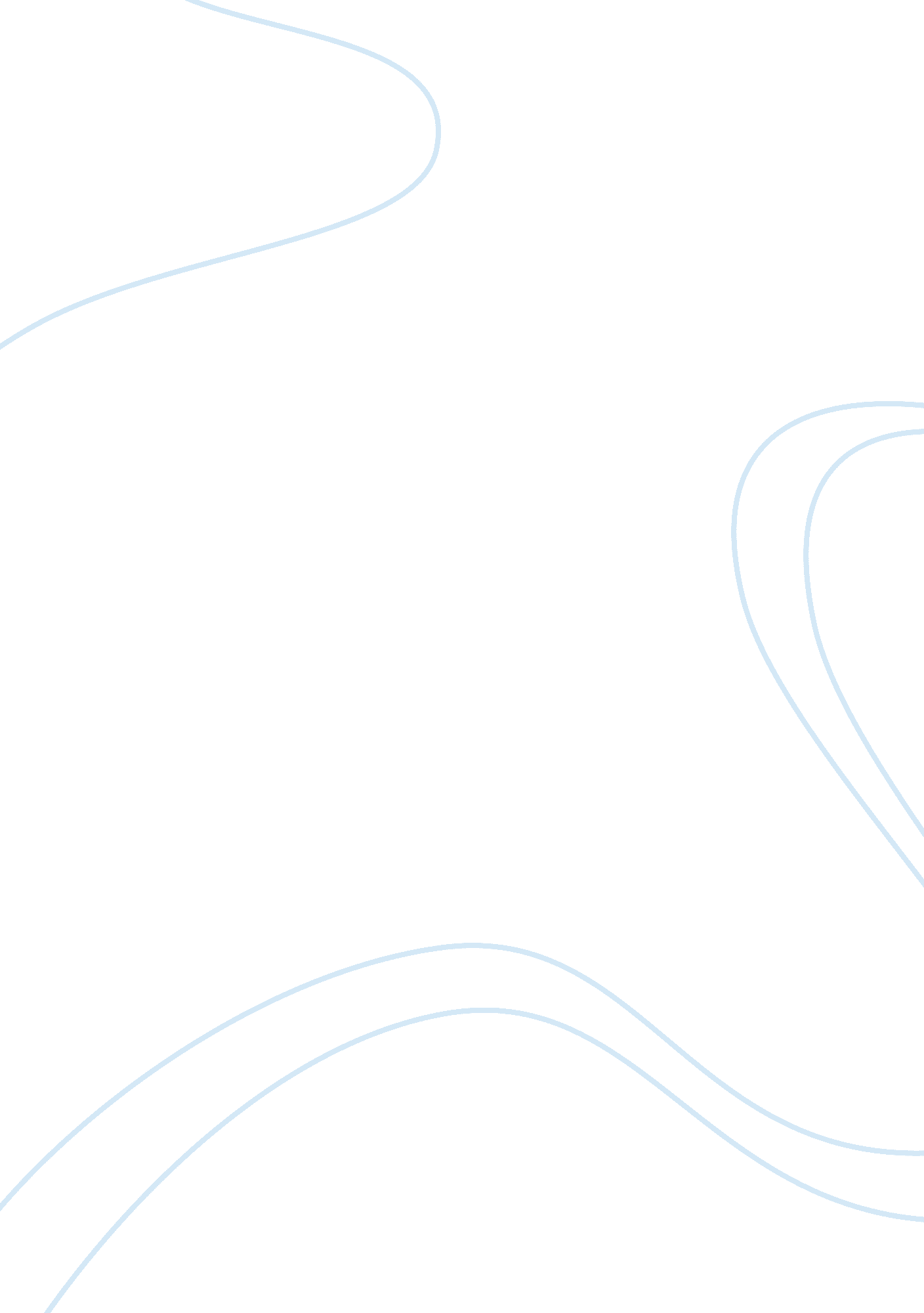 Free essay on chinas rise grand strategyBusiness, Strategy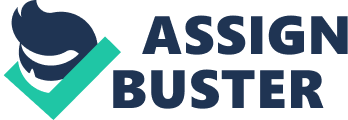 Arguably, china continues to modernize its economy at a tremendous pace, this implies that in the coming years it will the one of the wealthiest nations in the world. As a matter of fact, China will be the most stable competitor to United States. The intellectuals and leadership in china has not yet challenged the dominant ideologies of America. Certainly, China continues to increase its prestige and power; meaning in the near future China will be a coherent nation. In the meantime, China has come up with various ways to stand firm against United States unipolarity. Basically, China continues to contest and rise within the order by implementing its art of resistance. 
The resistance of China goes in two tremendous dimensions. In his case, the Chinas resistance entails exploiting the current order, coping with existing order, as well as thinking beyond the order. Perhaps, China has a nation contests on the legitimacy of United States hegemony, and on the other hand, it accommodates US hegemony. In the economic arena, China has works within international standards, whereby it has increased its status and viability. In fact, it has become one of the global player in politics, but it avoids activities that ma demonstrate direct challenges to United States hegemony. Globally, China intends to politically influence and increase its prestige by participating actively. China will use various tactics to achieve this, which include promoting multilateralism, denouncing unilateralism in United States, creating and participating international organizations, pursuing soft power way of diplomacy, voting other nations in international institutions and opposing United States, as well as setting agendas within regional and international organizations. 
The strategy of china has incorporated and accommodates United States. In order for china to grow, one of the important determinants is the relationship that exists between them and United States. Moreover, China has fully implemented a strategy that is so realistic to its strength. The leaders in china believe that accommodating United States in its strategy is crucial, but focusing on their ultimate and independent strength is crucial for both economic and political development. There are issues that china cannot challenge United States regardless of its emerging strength. But, China can challenge United States in a legitimate way, and poses problematic issues in the East Asia. China has participated actively in multilateral institutions since 1990s; it includes the Asia-Pacific Economic Cooperation, ASAN (Association of Southeast Asian Nations), and World Trade Organizations. 
China is concerned on holding a higher dollar reserve, in fact, Zhou Xiaochuan advocated for the creation of new reserve of currency globally. The new reserve system will be under the control of IMF (International Monetary Fund). China also poses a greater challenge to United States through the influence of the dollar, which will affect the purchasing power of United States. Moreover, China poses a lot of challenges to united States by defining norms on a legitimate basis in international affairs. Perhaps, china bases its definition of legitimate war under the umbrella of United Nations. According to Guo Shuyong, legitimacy play tremendous role in socialization and structuring of politics at an international level. Moreover, China has established its brand name in Africa, Latin America, and Central Asia. In fact, this has been achieved through Chinas soft power mode of diplomacy. Through this diplomatic strategy China has promoted its traditional culture, language, economy, as well as market for it products. China is one of the attractive and upcoming in the globe, especially among the developing nations. This is witnessed because of aid and donation policies implemented by China. Compared to western donors, China does not include a lot of sanctions to the aid. 
Undeniably, hegemonic orders have its base on ideational and material issues. China has begun to think beyond order. The US for many years has become successful in shaping and dominating the politics of the world. There are some actors in the globe, who are unable to directly confront hegemonic, but they can delegitimize ideational foundation. Perhaps, United States has convinced the world that capitalism should be the accepted ideology because it is better than socialism, as well as democracy is the best. Due to Chinas economic and material power, ideational self-confidence has been boosted. Hence, China continues to criticize the western ideologies, asserting that it is dominant in the world. Nevertheless, Chinese visions on international orders have been changing with growth of power in China. As Chinese prestige and power increases, strategies also change from negotiated order to new Chinese order. The new scenario has led to tremendous changes on the foreign policy of China. 
Dues to shifts in strategies, the new Chinese order came up. The visions of new Chinese order assert that the traditional philosophy of Chinese sets up a good framework compared to the existing order. Additional, another suggestion of the new order is that the Hegemony of United States is on the failing side on the international legitimacy. In the global arena, the economic and political system in China is a basis of a world social model and increasingly gains international legitimacy. In the era of the new Chinese order, China is viable and position to develop a world harmonious society, which is based on collective goods and societal welfare. The main objective of the new Chinese order is to chip away at United States hegemony legitimacy. In addition, the new order in china disputes the belief that western culture and ideologies are always superior. In this case, the new order believes that traditional notions of China fit the global order because it is inclusive and holistic. Certainly, one of the visions of China is a modified liberal order, which has historically been nurtured. China and United States are willing to bargain and compromise on issues of power. For many decades, major powers in the globe develop institutions and rules that manage and run the global systems. China has miraculously grown economically and socially, this transition is undergoing a transition from a unipolar form to a multipolar coordination. China continues to develop economically and politically internally, a move that has made them respectable nation in the international society. Conclusively, United States hegemony poses both imagined and real dangers, but the power balance is yet to change. As a matter of fact, the competitors of United states need to begin by undermining the legitimacy order of United States. Dislodging of United States requires formidable revisionist and strategies by the major power sin the world. Generally, China remains the most viable competitor to United States, both economically and political in the international; system. Various anti-American rhetoric’s has emerged concerning non-western powers. Harsh speeches act as harmless catharsis, which works as a substitute of aggressive actions. Delegitimizing of United States unipolarity, as well as proposing a new order that is viable globally needs to act as the prerequisite of traditional order and behaviors. 